If you feel that the resources that I have created have helped you save time and/or money, please consider supporting the work that I do by doing your Amazon shopping through TCI By The Lake. 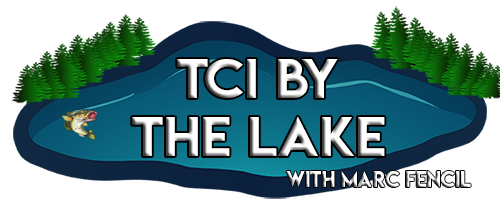 Simply visit the “Amazon Reviews” section (the last tab on the right of my site’s header) or click here before you do your online shopping and check out my product reviews. You’ll be helping out regardless of what you end up buying. I do not sell my resources on Teachers Pay Teachers or any other platform, so feel free to share whatever you’d like with colleagues. Thank you for your support.Please email me at marc@tcibythelake.com if you notice an error or a broken link and I will promptly upload a corrected version.All the best,Marc Fencil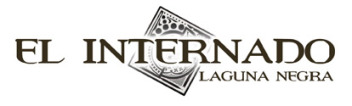 “Un cadáver en la laguna”Una lectura para el quinto episodio de la primera temporada Todo el mundo se prepara para el día. Héctor se prepara en su habitación a ir de footing en el bosque. Mira una foto de Elsa en su mesita de noche y se ve un poco desilusionado. Elsa se pone perfume. Ella se ve muy desilusionada también. Amelia y Pedro todavía están durmiendo. Fermín mira el dibujo del gnomo de Paula y limpia su (cuchillo / pistola / dormitorio).Carolina va al (dormitorio / baño / armario) de los chicos a invitarle a Marcos a venir con ella. Iván los mira de su cama y llora tranquilamente. Ni Carolina ni Marcos se dan cuenta de que Iván no está durmiendo.5:48Héctor corre en el bosque. Corre casi todos los días porque es una persona (perezosa / activa / seria) y atlética. Hoy corre bastante rápido porque está en buena forma. Esta mañana corre cerca de la laguna porque le gusta estar cerca de la naturaleza. Héctor se detiene al lado de la laguna a respirar cuando ve algo en el agua. Camina hacia el objeto y se da cuenta de que es un cadáver humano. Al cadáver le faltan las manos y los pies. La cara está destrozada, por eso Héctor no puede reconocerlo. La policía cree que  _____________ habían encontrado el cadáver.En la cocina, Héctor habla con Jacinta. Le cuenta sobre el cadáver que había visto cerca de la laguna. Jacinta está sorprendida.8:28Paula está para perderse un diente. Los niños menores se preparan a hacer una excursión de naturaleza a la laguna.Héctor discute los eventos de la mañana con sus compañeros de trabajo en el desayuno. No tiene ganas de _____________ después de ver al hombre muerto. Camilo, el profesor de latín, se preocupa que (el cumpleaños / la muerte / la desaparición) del hombre en la laguna les da muy mala imagen de la escuela a los padres.Los niños mayores discuten la muerte de Ricardo Montoya, el amigo-periodista de Alfonso. Creen que lo mataron porque le dieron la película el día anterior. Alguien no quería que Ricardo Montoya publicara su (novela / libro / reportaje). Iván se levanta y se va de la mesa porque está frustrado de que Carolina y Marcos pasan tanto tiempo juntos investigando el caso. Los dos hacen planes de ir a la laguna para investigar más.10:15Amelia está en el bosque con los niños menores. (El gnomo / El Ratoncito Pérez / Un vampiro) las vigila de detrás de un árbol. Pedro está corriendo y decide saludarle a su novia, Amelia. Paula y Evelyn se separan y van al pozo. A Paula se cae el diente. Las chicas están ilusionadas porque saben que el Ratoncito Pérez va a traerle un regalo. Evelyn se cae al pozo. Paula le grita al gnomo que le ayude pero el gnomo no la ayuda. 12:10El jefe de Fermín está en un banco suizo. El hombre abre la caja pero no hay nada adentro. Su jefe le llama a _____________ para decirle que la caja está vacía. Su jefe le dice que salga inmediatamente del colegio pero Fermín dice que no puede salir en este momento. El jefe de Fermín no sabía nada del asesinato del hombre en la laguna.El cartero llega y le da el correo a Jacinta. Jacinta se pone triste porque ha recibido otra carta devuelta de su hija. El hospital le llama y Jacinta se enoja.15:29Afortunadamente el pozo no es muy profundo y Pedro le salvó a Evelyn. Evelyn está bien pero está muy asustada. Amelia decide que no le van a contar nada a nadie de lo que ha pasado porque tiene miedo de las consecuencias de dejar que Paula y Evelyn fueran del grupo. El accidente será un  _____________ entre Amelia y las dos niñas.16:50La policía saca fotos de la escena del crimen. Los chicos los vigilan de detrás de un árbol. Marcos encuentra unos (anillos / papeles / cigarrillos) en el suelo. Uno de los policías encuentra una tarjeta de identificación en el cadáver y se da cuenta de que la víctima es Ricardo Montoya del periódico La Gaceta.18:46Elsa se da cuenta de que a Evelyn le duele el brazo. Se lo ha lastimado cuando se cayó al (pozo / pasillo subterráneo / desván). Elsa le pregunta de lo que ha pasado pero ni Evelyn ni Paula quieren contárselo. Por fin, Evelyn admite lo que ha pasado.19:52Los niños discuten si deben volver a bajar al pozo. Unos hombres están cerrando el pozo con cemento. Los trabajadores les dicen que se vayan del área. Los chicos no creen que sea una casualidad. Creen que alguien en el colegio no quiere que bajen al pozo otra vez.20:50Héctor y Elsa tienen una reunión con Amelia a discutir lo que ha pasado a Evelyn en el pozo. Héctor le dice que tiene que estar más (valiente / paciente / atenta). Amelia le explica a Elsa que no quería asustarles a los padres de Evelyn y por eso no les dijo nada sobre el incidente. Elsa no la cree. En realidad, Elsa cree que Amelia no quiere asumir su responsabilidad. Héctor le explica a Amelia que él tiene que informarles a los _____________ de Evelyn lo que ha pasado. Amelia está de acuerdo con la idea pero Elsa insiste en que el colegio la despida.25:43Los chicos están en la clase de Héctor. Héctor les pregunta por qué habían salido al bosque anoche. Héctor les dice que vengan a su (casa / dormitorio / despacho) antes de las clases y durante la hora de recreo y descanso. También tienen que (limpiar / salir / visitar) el colegio mientras no estén en clase. Ya no tienen tiempo libre.34:46Después de la comida, los profesores se hablan del futuro de Amelia. Todos menos Elsa están de acuerdo de que Amelia cometió un error pero le podía haber pasado a cualquiera. Héctor propone que todos los profesores firmen una carta de disculpa y apoyo de Amelia porque la madre de Evelyn quiere llevar el incidente al tribunal escolar. Todos menos _____________ van a firmarla. Dice que no puede pero la realidad es que tiene una venganza personal contra Amelia.43:57Victoria e Iván limpia (los baños / la biblioteca / la cocina). Victoria le pregunta si Iván iba a preguntarle de Carolina y Marcos pero Iván dice que no. Victoria le dice que su novia está desilusionada pero también le dice que el mundo no se acaba sin ella. Iván admite que Carolina es su mundo y empieza a llorar. Iván se va del baño. Victoria derrama el cubo de (sangre / leche / agua) por el piso. Oye el eco del agua debajo del piso. Sospecha que hay algo misterioso en el otro lado de la pared. Victoria se va del baño a buscar a Iván pero no está. Alguien ha cerrado la puerta con llave y hay una fuga de gas en el baño pero Vicky no lo sabe.49:38Héctor y los chicos esperan a Victoria en el despacho de Héctor pero Victoria no viene. Héctor se va para una reunión importante. ¡_____________ llama a Carolina! Carolina dice que es imposible porque ha visto su (coche / cartera / cadáver) en el bosque. Carolina contesta el teléfono. Los chicos están sorprendidos porque escuchan la voz de Ricardo Montoya. Ricardo no sabe nada del cadáver en la laguna. Les dice a los chicos que no confíen en nadie…ni la policía, ni los periódicos, ni el personal del colegio. Ricardo les dice que están en peligro. Quiere que salgan del internado inmediatamente. Les dice que lo llamen por teléfono cuando estén fuera.52:04Los chicos discuten la llamada de Ricardo Montoya mientras esperan a Héctor en su despacho. De repente, Carolina se da cuenta de que Vicky está en peligro. Corren a buscar a Victoria. Iván rompe la puerta cerrada del baño. Victoria está inconsciente en el suelo a causa del (olor del baño / gas / cloroformo). El personal del colegio rescata a Victoria. ¡Alguien trató de matar a Victoria! Pedro descubre que los tubos de gas en el baño están flojos. Elsa le dice que sospecha a María y que es negligente porque es su responsabilidad a limpiar los baños.57:44Elsa confronta a Jacinta sobre María. Le explica que ella es su jefe y por eso es su responsabilidad. Elsa recibe una llamada de la Guardia Civil. Van a interrogar al personal del colegio sobre el cadáver que Héctor había encontrado en el bosque. 59:51Jacinta se preocupa porque van a interrogar a _____________  y es posible que vaya a reconocerla. Seguro que va a volver directamente al psiquiátrico. Jacinta le da (dinero / su tarjeta de crédito / comida) que necesita para su “escape temporal” mientras que está la Guardia Civil. El hospital le llama a Jacinta otra vez. Jacinta mira su teléfono y casi se colapsa. María descubre el secreto de Jacinta. María va a llamar al hospital para que vengan a buscarla. Jacinta se pone (enojada / contenta / cansada). Le dice que si llama al hospital, va a denunciarla a la Guardia Civil.1:06:02La policía interroga a Jacinta. Jacinta le dice que tiene información sobre el asesino de Ricardo Montoya. La realidad es que Jacinta es inocente. Lo hace para que no interroguen a _____________. La policía se va a llevar a Jacinta a la estación de policía. 1:07:05Todos los niños (menos Marcos quien está buscando el bloc en el desván) tratan de encontrar la entrada a los pasadizos. Por accidente Roque presiona el botón-león. La chimenea se abre y se revela la entrada a los pasadizos.  1:08:34Justo antes de que la lleve, un policía le explica a Héctor que han encontrado (una nota de amor / una nota de suicidio / una tarjeta de cumpleaños) en la casa de Ricardo Montoya. ¡Caso cerrado! Jacinta puede irse. María le cuenta a Jacinta que ha llamado al hospital para que venga una ambulancia. Héctor no puede creerlo. Jacinta les explica a Héctor y a María que ya no tiene ganas de vivir a causa de su mala relación con su hija y sus nietos. Qué triste, ¿no?1:11:38Marcos e Iván buscan el bloc en el desván porque Marcos había reconocido (la jirafa / el león / el tigre) sobre la chimenea en la biblioteca del bloc. Iván encuentra un artículo raro en un periódico viejo. Hay una foto de Ricardo Montoya presentándoles un trofeo de fútbol a los niños del orfanato La Laguna Negra. El hombre en la foto es el verdadero Ricardo Montoya. ¿Quién será el falso Ricardo Montoya con quien está comunicándose los chicos?1:12:48Carolina le llama al falso Ricardo Montoya a decirle que van a entrar a los pasadizos por la nueva entrada en la biblioteca para encontrar (las respuestas correctas de un examen de latín / el tesoro de piratas / los cadáveres). Él no quiere que entren. Quiere que salgan inmediatamente del colegio. Los chicos entran a los pasadizos para esconderse de Elsa. Iván y Marcos están encerrados en el desván y los demás están encerrados en los pasadizos. El falso Montoya entra a los pasadizos por la puerta secreta en el bosque. Lleva una pistola en la mano. ¡Qué suspensa!